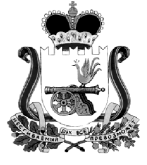 СОВЕТ ДЕПУТАТОВ ХИСЛАВИЧСКОГО ГОРОДСКОГО ПОСЕЛЕНИЯ ХИСЛАВИЧСКОГО РАЙОНА СМОЛЕНСКОЙ ОБЛАСТИРЕШЕНИЕот 06.09.2018г.                                                                                                             №130О проведении публичных слушаний по рассмотрению проекта Правил по отловуи содержанию животных на территориимуниципального образования Хиславичское городское поселение Хиславичского района Смоленской областиВ соответствии с Федеральным законом от 06 октября 2003 года №131-ФЗ «Об общих принципах организации местного самоуправления в Российской Федерации», Уставом Хиславичского городского поселения Хиславичского района Смоленской области и Положением о порядке организации и проведении публичных слушаний в Хиславичском городском поселении Хиславичского района Смоленской области, утвержденного решением Совета депутатов Хиславичского городского поселения Хиславичского района Смоленской области от 29.02.2008 года №10Совет депутатов Хиславичского городского поселения Хиславичского района Смоленской области РЕШИЛ:1.Утвердить проект решения «Об утверждении Правил по отлову и содержанию животных на территории муниципального образования Хиславичское городское поселение Хиславичского района Смоленской области» (прилагается).2.Разместить проект Правил по отлову и содержанию животных на территории муниципального образования Хиславичское городское поселение Хиславичского района Смоленской области на сайте Администрации мо «Хиславичский район» Смоленской области в сети «Интернет» для предложений и замечаний.3.Предложения по проекту, указанному в пункте 1 настоящего решения, принимаются в порядке, установленном Федеральным законом от 2 мая 2006 года № 59-ФЗ «О порядке рассмотрения обращений граждан Российской Федерации», Положением о порядке организации и проведении публичных слушаний в Хиславичском городском поселении Хиславичского района Смоленской области, утвержденного решением Совета депутатов Хиславичского городского поселения Хиславичского района Смоленской области от 29.02.2008 года №10. Письменные обращения граждан на имя Главы муниципального образования Хиславичского городского поселения Хиславичского района Смоленской области принимаются в рабочие дни с 9.00 до 13.00 и с 14.00. до 18.00 по адресу: п.Хиславичи, ул. Советская, д.23 (телефон для справок 2-20-25), либо могут быть направлены в Совет депутатов Хиславичского городского поселения Хиславичского района Смоленской области по почте.4.Публичные слушания по проекту «Правила по отлову и содержанию животных на территории муниципального образования Хиславичское городское поселение Хиславичского района Смоленской области» назначить на 20 сентября 2018 года в 16час. 00мин. по адресу: 216620, Смоленская область, пгт. Хиславичи, ул. Советская д.23, Зал Администрации мо «Хиславичский район» Смоленской области.5.Опубликовать настоящее решение в газете «Хиславичские известия» и разместить на сайте Администрации мо «Хиславичский район» Смоленской области в сети «Интернет».6. Решение вступает в силу с момента опубликования.Глава муниципального образованияХиславичское городское поселениеХиславичского района Смоленской области                           _______    О.Б.МаханекСОВЕТ ДЕПУТАТОВ ХИСЛАВИЧСКОГО ГОРОДСКОГО ПОСЕЛЕНИЯ ХИСЛАВИЧСКОГО РАЙОНА СМОЛЕНСКОЙ ОБЛАСТИПРОЕКТ РЕШЕНИЯОб утверждении Правил по отлову и содержанию животныхна территории муниципального образованияХиславичское городское поселение Хиславичского района Смоленской областиВ соответствии с Федеральным законом от 06 октября 2003 года №131-ФЗ «Об общих принципах организации местного самоуправления в Российской Федерации», Уставом Хиславичского городского поселения Хиславичского района Смоленской области Совет депутатов Хиславичского городского поселения Хиславичского района Смоленской области РЕШИЛ:1.Утвердить Правила по отлову и содержанию животных на территории муниципального образования Хиславичское городское поселение Хиславичского района Смоленской области.2.Настоящее решение вступает в силу после официального опубликования в газете «Хиславичские известия» и подлежит размещению на официальном сайте муниципального образования «Хиславичский район» Смоленской области в сети Интернет.Глава муниципального образованияХиславичского городского поселенияХиславичского района Смоленской области                                              О.Б. МаханекПРОЕКТПравила по отлову и содержанию безнадзорных животных,обитающих на территории муниципального образованияХиславичское городское поселение Хиславичского района Смоленской области1.Общие положения1.1.Правила по отлову и содержанию животных на территории муниципального образования Хиславичское городское поселение Хиславичского района Смоленской области (далее - Правила) разработаны в соответствии с Гражданским кодексом Российской Федерации, Федеральным законом от 06.10.2003 №131-ФЗ «Об общих принципах организации местного самоуправления в Российской Федерации», Федеральным законом от 30.03.1999 № 52-ФЗ «О санитарно-эпидемиологическом благополучии населения», Закон Российской Федерации от 14.05.1993 №4979-1 «О ветеринарии».1.2. Настоящие Правила регулируют отношения в сфере отлова, содержания безнадзорных животных в целях обеспечения безопасности людей от неблагоприятного физического, психологического и иного воздействия безнадзорных животных, сохранения благоприятного санитарно-эпидемиологического и эпизоотического состояния территории поселения и регулирует осуществление мероприятий по отлову, содержанию отловленных безнадзорных домашних животных, а также определяют методы регулирования численности безнадзорных домашних животных на принципах гуманного отношения к животным.1.3.Действие настоящих Правил распространяются и обязательны к выполнению всеми предприятиями и организациями независимо от форм собственности, организационно-правовой формы и ведомственной принадлежности, осуществляющими отлов безнадзорных и бродячих животных, обитающих на территории муниципального образования Хиславичское городское поселение Хиславичского района Смоленской области, транспортировку их в стационар и возвращение под опеку жителям и организациям или размещение в пункте временного содержания (приюте) (далее - организации по отлову).1.4.Организация по отлову должна быть укомплектована необходимыми специалистами, оборудованием и средствами для осуществления деятельности по отлову безнадзорных и бродячих животных, обитающих на территории муниципального образования Хиславичское городское поселение Хиславичского района Смоленской области, транспортировке их в стационар и размещению в пункте временного содержания (приюте).2. Порядок учета безнадзорных домашних животных. 2.1.Учет безнадзорных животных осуществляется должностными лицами Администрации муниципального образования «Хиславичский район» Смоленской области(далее – Администрации) на основании заявок населения, в том числе экстренных обращений граждан и организации, поступивших в Администрацию.2.2. Учет безнадзорных домашних животных проводится:- по количеству зарегистрированных заявок;- по количеству фактически отловленных животных (с указанием количества стерилизованных и подвергнутых эвтаназии животных, количества животных помещенных в пункты временного содержания);- по количеству животных, возвращенных из пунктов временного содержания владельцам, а также отданных заинтересованным лицам или организациям;- по количеству утилизированных трупов животных.2.3. Заявка на отлов безнадзорных домашних животных подается по телефону или в письменной форме в Администрацию о наличии безнадзорных домашних животных и необходимостью их отлова.В заявке указывается:- Ф.И.О. заявителя или заявление организации;- адрес (номер телефона при наличии) заявителя, представителя организации;- местонахождение и примерное количество безнадзорных домашних животных, подлежащих отлову.Заявки на отлов безнадзорных домашних животных регистрируются в соответствующем журнале регистрации. Журнал учета ведет ответственное должностное лицо Администрации. Листы в журнале должны быть пронумерованы и прошнурованы.2.4. Уполномоченное должностное лицо Администрации размещает в средствах массовой информации номера контактных телефонов, по которым принимаются заявки на отлов домашних животных.2.5. По мере поступления заявок уполномоченное должностное лицо Администрации направляет заявку на отлов безнадзорных домашних животных исполнителю муниципального заказа.2.6. Граждане не должны препятствовать специализированной организации, осуществляющим отлов, безнадзорных домашних животных, в выполнении служебных обязанностей.3. Порядок отлова и содержания безнадзорных и бродячих животных, обитающих на территории муниципального образования Хиславичское городское поселение Хиславичского района Смоленской области.3.1. Отлов безнадзорных и бродячих животных, обитающих на территории муниципального образования Хиславичское городское поселение Хиславичского района Смоленской области, а также транспортировку их в стационар для возвращения под опеку жителям и организациям или размещение в пункте временного содержания (приюте) осуществляют организации по отлову, определяемые органами местного самоуправления муниципальных районов и органами местного самоуправления городских округов.3.2. Отлов безнадзорных и бродячих животных, обитающих на территории муниципального образования Хиславичское городское поселение Хиславичского района Смоленской области, производится в целях обеспечения безопасности граждан и возвращения животных их владельцам.3.3. Отлову подлежат безнадзорные и бродячие животные, обитающих на территории муниципального образования Хиславичское городское поселение Хиславичского района Смоленской области и находящиеся на улицах и в иных общественных местах без сопровождающих лиц (кроме, находящихся на привязи).3.4. Запрещается жестокое обращение с животными при их отлове, транспортировке и содержании.3.5. Отлов безнадзорных и бродячих животных, обитающих на территории муниципального образования Хиславичское городское поселение Хиславичского района Смоленской области, осуществляется с использованием специально оборудованных транспортных средств для перевозки отловленных безнадзорных и бродячих животных и специальных технических приспособлений, не травмирующих животных при отлове.Отлов безнадзорных и бродячих животных, обитающих на территории муниципального образования Хиславичское городское поселение Хиславичского района Смоленской области, производится при помощи специальных средств временной иммобилизации, сеток, ловушек, пищевых приманок, используемых при отлове животных. Использование при отлове безнадзорных животных приспособлений, которые травмируют животных (проволочных петель, крюков и прочего), не допускается.Не допускается отстрел безнадзорных и бродячих животных, обитающих на территории муниципального образования Хиславичское городское поселение Хиславичского района Смоленской области, из любого вида огнестрельного оружия, кроме случаев самообороны и экстренной защиты граждан.3.6. Организация по отлову проводит инструктаж работников и выдает им удостоверения на право отлова безнадзорных и бродячих животных, которые предъявляются по первому требованию гражданам.Работники организации по отлову не должны состоять на учете в психоневрологическом и наркологическом диспансерах.3.7. Отлов безнадзорных и бродячих животных, обитающих на территории муниципального образования Хиславичское городское поселение Хиславичского района Смоленской области, осуществляется в соответствии с графиком отлова безнадзорных и бродячих животных, согласованным с органами жилищно-коммунального хозяйства муниципальных образований, а также по заявлениям граждан, организаций в случаях массового скопления безнадзорных и бродячих животных.3.8. Работникам, осуществляющим отлов безнадзорных и бродячих животных, обитающих на территории муниципального образования Хиславичское городское поселение Хиславичского района Смоленской области, запрещается изымать животных из квартир, с приусадебных участков, кроме как по решению суда, снимать с привязи животных, временно оставленных у магазинов, аптек и других организаций.3.9. Организация, занимающаяся отловом, производит кормление и содержание в вольерах отловленных безнадзорных и бродячих животных более 10 дней, включая выходные дни.3.10. Отловленные безнадзорные и бродячие животные возвращаются их владельцам на основании заявления при оплате расходов, связанных с содержанием домашних животных.3.11. В случае отсутствия обращения владельцев домашних животных последние могут быть переданы заинтересованным организациям или гражданам на основании их заявлений.3.12. Отловленные домашние животные, не востребованные владельцами или не переданные заинтересованным организациям, гражданам, подлежат усыплению.3.13. Отловленных домашних животных запрещается содержать в специально оборудованных транспортных средствах для перевозки более 8 часов с момента отлова.3.14. Информация об отловленных домашних животных является доступной и открытой. Каждый имеет право обратиться в организацию за получением необходимой информации об отловленных домашних животных.3.15. Безнадзорные и бродячие животные, обитающих на территории муниципального образования Хиславичское городское поселение Хиславичского района Смоленской области, покусавшие человека, а также животные, контакт с которыми повлек обращение за антирабической помощью, подозрительные на заболевание бешенством, должны быть отловлены или иммобилизованы и доставлены для осмотра в соответствующее ветеринарное учреждение на территории городского округа, муниципального района области.4. Транспортировка животных.4.1. Транспортировка отловленных безнадзорных и бродячих животных, обитающих на территории муниципального образования Хиславичское городское поселение Хиславичского  района Смоленской области, должна осуществляться на специально оборудованных для размещения животных автомобилях.4.2. Спецавтомобиль должен быть в технически исправном состоянии.4.3. Спецавтомобиль для транспортировки отловленных безнадзорных и бродячих животных должен быть укомплектован набором переносных клеток для них. После отлова животное помещается в индивидуальную клетку, в которой оно загружается в машину, транспортируется, выгружается и доставляется до клетки стационара или приюта.4.4. При погрузке, транспортировке и выгрузке животных должны использоваться устройства и приемы, предотвращающие травмы, увечья или гибель животных.4.5. Спецавтомобиль для транспортировки отловленных безнадзорных и бродячих животных должен быть оснащен надписью с ясно читаемым названием и телефонным номером организации, осуществляющей отлов безнадзорных и бродячих животных.4.6. Не допускается эвтаназия (эутаназия) в спецавтомобиле. В случае, когда животное страдает до такой степени, что нужно принести ему облегчение, транспортировка в стационар осуществляется под наркозом, где ветеринарный врач принимает решение об усыплении нежизнеспособных животных.4.7. После транспортировки отловленных животных в приют на каждое животное подписывается акт отлова безнадзорного или бродячего животного и его передачи в стационар или пункт временного содержания (приют).5. Порядок захоронения, утилизации трупов(останков) домашних и безнадзорных животных5.1. Оборудование и содержание мест для захоронения домашних животных и безнадзорных животных осуществляется в соответствии с ветеринарными и санитарными правилами и нормами.5.2. Утилизации подлежат трупы (останки) умерших домашних животных, а также трупы (останки) умерших, павших и умерщвленных безнадзорных и бродячих животных.Утилизация осуществляется специализированной организацией, определяемой Администрацией, в соответствии с ветеринарно-санитарными правилами.5.3. Запрещается выбрасывание трупов (останков) домашних животных и их несанкционированное захоронение вне специально отведенных мест. В случае необходимости трупы (останки) животных могут быть переданы в организацию по отлову для утилизации и захоронения. 6. Ответственность за нарушение настоящих ПравилЛица, виновные в нарушении настоящих Правил, несут ответственность в соответствии с действующим законодательством Российской Федерации